Harvard on the Couch: Free Online Learning With MOOCs Skokie Public Library 1/18/16Top MOOC platformsCoursera.orgAt 1,500-plus courses by far the largest platformUniversity partners: Northwestern, Stanford, Princeton, moreCredentialed courses called SpecializationsedX.orgUniversity partners: Harvard, M.I.T., moreCredentialed courses called XseriesNonprofit, exploring ways for students to earn credit with MOOCs Udacity.comPartners with corporations such as Google and AT&TCredentialed courses called NanodegreesOther popular MOOC platformsCanvas.netFutureLearn.comNovoEd.comOpenLearning.comMOOC-ish optionsLynda.com Online Learning LibraryComputer, tech, and business tutorials available through skokielibrary.infoKhanAcademy.orgFree YouTube video lessons focused on K-12 basicsWhere to get information on MOOCs and other online learning opportunitiesClass-central.com (best source for finding classes from all providers)MOOC-List.comOpenCulture.comQuestions? amortensen@skokielibrary.infoTop-rated Courses of 2015 (according to Class-Central reviewers)A Life of Happiness and Fulfillment (Indian School of Business & Coursera)Introduction to Programming with MATLAB (Vanderbilt University & Coursera)The Great Poems Series: Unbinding Prometheus (OpenLearning)Marketing in a Digital World (UIUC & Coursera)Fractals and Scaling (Santa Fe Institute & Complexity Explorer)What is a Mind? (University of Cape Town & FutureLearn)Algorithms for DNA Sequencing (Johns Hopkins University & Coursera)Mindfulness for Wellbeing and Peak Performance (Monash University & FutureLearn)Programming for Everybody: Getting Started with Python (University of Michigan & Coursera)CS100.1x: Introduction to Big Data with Apache Spark (UC Berkeley & edX)Course Distribution by Subject 2015 (according to Class-Central)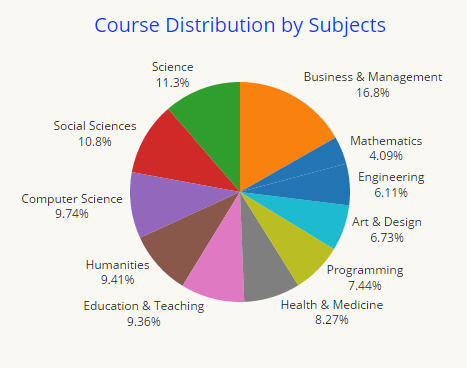 